   	   AF 02-10/1.0Investigator’s Signature  …..…………..........................	(                                                   ) 		Date  .............../........................../...............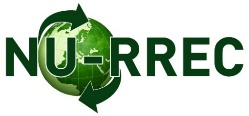 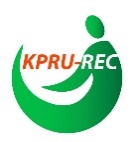 Self-Assessment Form for PISelf-Assessment Form for PISelf-Assessment Form for PIProtocol number:Title:(ไทย)(English)(ไทย)(English)(ไทย)(English)(ไทย)(English)(ไทย)(English)(ไทย)(English)(ไทย)(English)Investigator’s Name and Qualification:Investigator’s Name and Qualification:Investigator’s Name and Qualification:   Exemption    Expedited review    Full board reviewItem for AssessmentItem for AssessmentItem for AssessmentABNANAA= appropriate, B= Inappropriate, NA=Not applicable หมายความว่าไม่เกี่ยวข้องหรือไม่ต้องมีA= appropriate, B= Inappropriate, NA=Not applicable หมายความว่าไม่เกี่ยวข้องหรือไม่ต้องมีProtocol Protocol Protocol Protocol Protocol Protocol Protocol Opinion/suggestionOpinion/suggestion1.  Research value / merit1.  Research value / merit1.  Research value / merit2.  Research validity2.  Research validity2.  Research validity     2.1   Good rationale      2.1   Good rationale      2.1   Good rationale Appropriate design and methodologyAppropriate design and methodologyAppropriate design and methodology     2.3   Sample size consideration      2.3   Sample size consideration      2.3   Sample size consideration      2.4   Statistical analysis     2.4   Statistical analysis     2.4   Statistical analysis3.  Inclusion/ exclusion criteria3.  Inclusion/ exclusion criteria3.  Inclusion/ exclusion criteria     3.1  Assure fair selection     3.1  Assure fair selection     3.1  Assure fair selection     3.2  Answer research question     3.2  Answer research question     3.2  Answer research question     3.3  Concern about risk group     3.3  Concern about risk group     3.3  Concern about risk group4.  Risk  (to whom……………………….., risks by nature and expected events i.e. physical, psychological, financial, social, etc.)4.  Risk  (to whom……………………….., risks by nature and expected events i.e. physical, psychological, financial, social, etc.)4.  Risk  (to whom……………………….., risks by nature and expected events i.e. physical, psychological, financial, social, etc.)5.  Benefit (to whom……………………………, both direct and indirect)5.  Benefit (to whom……………………………, both direct and indirect)5.  Benefit (to whom……………………………, both direct and indirect)6.  Vulnerability6.  Vulnerability6.  Vulnerability7.  Additional safeguard7.  Additional safeguard7.  Additional safeguard     7.1  Appropriate recruitment      7.1  Appropriate recruitment      7.1  Appropriate recruitment      7.2  Adequate informed consent process     7.2  Adequate informed consent process     7.2  Adequate informed consent process     7.3  Acceptable treatment available     7.3  Acceptable treatment available     7.3  Acceptable treatment available8.  MTA/CTA (Material Transfer Agreement/Clinical Trial Agreement)8.  MTA/CTA (Material Transfer Agreement/Clinical Trial Agreement)8.  MTA/CTA (Material Transfer Agreement/Clinical Trial Agreement)9.  Others (Advertising, CRF, etc.)9.  Others (Advertising, CRF, etc.)9.  Others (Advertising, CRF, etc.)ICF (Informed Consent Form) ส่วนประกอบของเอกสาร  (ICH GCP 4.8.10)ICF (Informed Consent Form) ส่วนประกอบของเอกสาร  (ICH GCP 4.8.10)ICF (Informed Consent Form) ส่วนประกอบของเอกสาร  (ICH GCP 4.8.10)ICF (Informed Consent Form) ส่วนประกอบของเอกสาร  (ICH GCP 4.8.10)ICF (Informed Consent Form) ส่วนประกอบของเอกสาร  (ICH GCP 4.8.10)ICF (Informed Consent Form) ส่วนประกอบของเอกสาร  (ICH GCP 4.8.10)ICF (Informed Consent Form) ส่วนประกอบของเอกสาร  (ICH GCP 4.8.10)Opinion/suggestionOpinion/suggestion1.  เอกสารข้อมูลคำชี้แจง/อธิบายสำหรับอาสาสมัครที่เข้าร่วมการวิจัย (Information sheet)1.  เอกสารข้อมูลคำชี้แจง/อธิบายสำหรับอาสาสมัครที่เข้าร่วมการวิจัย (Information sheet)1.  เอกสารข้อมูลคำชี้แจง/อธิบายสำหรับอาสาสมัครที่เข้าร่วมการวิจัย (Information sheet)1.  เอกสารข้อมูลคำชี้แจง/อธิบายสำหรับอาสาสมัครที่เข้าร่วมการวิจัย (Information sheet)1.  เอกสารข้อมูลคำชี้แจง/อธิบายสำหรับอาสาสมัครที่เข้าร่วมการวิจัย (Information sheet)1.  เอกสารข้อมูลคำชี้แจง/อธิบายสำหรับอาสาสมัครที่เข้าร่วมการวิจัย (Information sheet)1.  เอกสารข้อมูลคำชี้แจง/อธิบายสำหรับอาสาสมัครที่เข้าร่วมการวิจัย (Information sheet)1.  เอกสารข้อมูลคำชี้แจง/อธิบายสำหรับอาสาสมัครที่เข้าร่วมการวิจัย (Information sheet)1.  เอกสารข้อมูลคำชี้แจง/อธิบายสำหรับอาสาสมัครที่เข้าร่วมการวิจัย (Information sheet)      1.1  หัวข้อเรื่องที่จะทำการวิจัย      1.1  หัวข้อเรื่องที่จะทำการวิจัย      1.1  หัวข้อเรื่องที่จะทำการวิจัย      1.2  ภาษาที่ใช้เข้าใจง่าย      1.2  ภาษาที่ใช้เข้าใจง่าย      1.2  ภาษาที่ใช้เข้าใจง่าย            1.3   มีข้อความระบุว่าเป็นงานวิจัย            1.3   มีข้อความระบุว่าเป็นงานวิจัย            1.3   มีข้อความระบุว่าเป็นงานวิจัย      1.4  เหตุผลที่อาสาสมัครได้รับเชิญให้เข้าร่วมในโครงการวิจัย      1.4  เหตุผลที่อาสาสมัครได้รับเชิญให้เข้าร่วมในโครงการวิจัย      1.4  เหตุผลที่อาสาสมัครได้รับเชิญให้เข้าร่วมในโครงการวิจัย      1.5  วัตถุประสงค์ของโครงการวิจัย       1.5  วัตถุประสงค์ของโครงการวิจัย       1.5  วัตถุประสงค์ของโครงการวิจัย       1.6  จำนวนอาสาสมัครที่เข้าร่วมในโครงการวิจัย      1.6  จำนวนอาสาสมัครที่เข้าร่วมในโครงการวิจัย      1.6  จำนวนอาสาสมัครที่เข้าร่วมในโครงการวิจัย      1.7  วิธีดำเนินการที่จะปฏิบัติต่อผู้เข้าร่วมวิจัย       1.7  วิธีดำเนินการที่จะปฏิบัติต่อผู้เข้าร่วมวิจัย       1.7  วิธีดำเนินการที่จะปฏิบัติต่อผู้เข้าร่วมวิจัย       1.8  ระยะเวลาที่อาสาสมัครแต่ละคนจะต้องอยู่ในโครงการวิจัย      1.8  ระยะเวลาที่อาสาสมัครแต่ละคนจะต้องอยู่ในโครงการวิจัย      1.8  ระยะเวลาที่อาสาสมัครแต่ละคนจะต้องอยู่ในโครงการวิจัย      1.9  ผลประโยชน์ที่คาดว่าจะเกิดขึ้นจากการวิจัยต่ออาสาสมัครโดยตรงและ/หรือประโยชน์ต่อชุมชน/สังคม/เกิดความรู้ใหม่      1.9  ผลประโยชน์ที่คาดว่าจะเกิดขึ้นจากการวิจัยต่ออาสาสมัครโดยตรงและ/หรือประโยชน์ต่อชุมชน/สังคม/เกิดความรู้ใหม่      1.9  ผลประโยชน์ที่คาดว่าจะเกิดขึ้นจากการวิจัยต่ออาสาสมัครโดยตรงและ/หรือประโยชน์ต่อชุมชน/สังคม/เกิดความรู้ใหม่ 1.10  ความเสี่ยง  ความไม่สบาย หรือความไม่สะดวก ที่อาจเกิดขึ้นแก่อาสาสมัคร ในการเข้าร่วมในโครงการวิจัย 1.10  ความเสี่ยง  ความไม่สบาย หรือความไม่สะดวก ที่อาจเกิดขึ้นแก่อาสาสมัคร ในการเข้าร่วมในโครงการวิจัย 1.10  ความเสี่ยง  ความไม่สบาย หรือความไม่สะดวก ที่อาจเกิดขึ้นแก่อาสาสมัคร ในการเข้าร่วมในโครงการวิจัย1.11  ทางเลือกหรือกระบวนการรักษาอื่น ๆ ในกรณีที่อาสาสมัครไม่เข้าร่วมในโครงการวิจัย1.11  ทางเลือกหรือกระบวนการรักษาอื่น ๆ ในกรณีที่อาสาสมัครไม่เข้าร่วมในโครงการวิจัย1.11  ทางเลือกหรือกระบวนการรักษาอื่น ๆ ในกรณีที่อาสาสมัครไม่เข้าร่วมในโครงการวิจัยItem for reviewItem for reviewItem for reviewABNANAA= appropriate, B= Inappropriate, NA=Not applicable หมายความว่าไม่เกี่ยวข้องหรือไม่ต้องมีA= appropriate, B= Inappropriate, NA=Not applicable หมายความว่าไม่เกี่ยวข้องหรือไม่ต้องมี      1.12  การให้เงินชดเชยค่าเดินทาง การเสียเวลา ความไม่สะดวก ไม่สบาย และรายได้ที่เสียไป  จากการที่อาสาสมัครเข้าร่วมการวิจัย  วิธีการให้และเวลาที่ให้      1.12  การให้เงินชดเชยค่าเดินทาง การเสียเวลา ความไม่สะดวก ไม่สบาย และรายได้ที่เสียไป  จากการที่อาสาสมัครเข้าร่วมการวิจัย  วิธีการให้และเวลาที่ให้      1.12  การให้เงินชดเชยค่าเดินทาง การเสียเวลา ความไม่สะดวก ไม่สบาย และรายได้ที่เสียไป  จากการที่อาสาสมัครเข้าร่วมการวิจัย  วิธีการให้และเวลาที่ให้1.13  การให้การรักษาพยาบาลหรือค่าชดเชย  เมื่อมีความเสียหายหรืออันตรายที่เกิดจากการวิจัย      1.13  การให้การรักษาพยาบาลหรือค่าชดเชย  เมื่อมีความเสียหายหรืออันตรายที่เกิดจากการวิจัย      1.13  การให้การรักษาพยาบาลหรือค่าชดเชย  เมื่อมีความเสียหายหรืออันตรายที่เกิดจากการวิจัย      1.14  แหล่งเงินทุนวิจัย และสถาบันที่ร่วมในการทำวิจัย1.14  แหล่งเงินทุนวิจัย และสถาบันที่ร่วมในการทำวิจัย1.14  แหล่งเงินทุนวิจัย และสถาบันที่ร่วมในการทำวิจัย1.15  การวิจัยทางพันธุศาสตร์จะต้องมีการขอความยินยอมและมีการให้คำปรึกษาเกี่ยวกับ genetic counseling1.15  การวิจัยทางพันธุศาสตร์จะต้องมีการขอความยินยอมและมีการให้คำปรึกษาเกี่ยวกับ genetic counseling1.15  การวิจัยทางพันธุศาสตร์จะต้องมีการขอความยินยอมและมีการให้คำปรึกษาเกี่ยวกับ genetic counseling1.16  การขอเก็บตัวอย่างที่เหลือจากการวิจัย และระยะเวลาที่เก็บเพื่อการตรวจเพิ่มเติมในอนาคต  หรือเพื่อการศึกษาใหม่ในอนาคต  ต้องมีการขอความยินยอมเพื่อเก็บตัวอย่างที่เหลือ  แต่การใช้ตัวอย่างนั้นจะต้อง ยื่นเรื่องให้คณะกรรมการจริยธรรมพิจารณา1.16  การขอเก็บตัวอย่างที่เหลือจากการวิจัย และระยะเวลาที่เก็บเพื่อการตรวจเพิ่มเติมในอนาคต  หรือเพื่อการศึกษาใหม่ในอนาคต  ต้องมีการขอความยินยอมเพื่อเก็บตัวอย่างที่เหลือ  แต่การใช้ตัวอย่างนั้นจะต้อง ยื่นเรื่องให้คณะกรรมการจริยธรรมพิจารณา1.16  การขอเก็บตัวอย่างที่เหลือจากการวิจัย และระยะเวลาที่เก็บเพื่อการตรวจเพิ่มเติมในอนาคต  หรือเพื่อการศึกษาใหม่ในอนาคต  ต้องมีการขอความยินยอมเพื่อเก็บตัวอย่างที่เหลือ  แต่การใช้ตัวอย่างนั้นจะต้อง ยื่นเรื่องให้คณะกรรมการจริยธรรมพิจารณา1.17  บุคคลและหมายเลขโทรศัพท์ ที่สามารถติดต่อได้ตลอด 24 ชั่วโมง ในกรณีที่อาสาสมัครเกิดเหตุการณ์อันไม่พึงประสงค์ 1.17  บุคคลและหมายเลขโทรศัพท์ ที่สามารถติดต่อได้ตลอด 24 ชั่วโมง ในกรณีที่อาสาสมัครเกิดเหตุการณ์อันไม่พึงประสงค์ 1.17  บุคคลและหมายเลขโทรศัพท์ ที่สามารถติดต่อได้ตลอด 24 ชั่วโมง ในกรณีที่อาสาสมัครเกิดเหตุการณ์อันไม่พึงประสงค์ 1.18  หมายเลขโทรศัพท์สำนักงานคณะกรรมการพิจารณาจริยธรรมการวิจัย ที่อาสาสมัครสามารถติดต่อกรณีมีข้อร้องเรียน         1.18  หมายเลขโทรศัพท์สำนักงานคณะกรรมการพิจารณาจริยธรรมการวิจัย ที่อาสาสมัครสามารถติดต่อกรณีมีข้อร้องเรียน         1.18  หมายเลขโทรศัพท์สำนักงานคณะกรรมการพิจารณาจริยธรรมการวิจัย ที่อาสาสมัครสามารถติดต่อกรณีมีข้อร้องเรียน         (หากมีการปฏิบัติที่ไม่เป็นไปตามข้อมูลในเอกสารท่านสามารถร้องเรียนได้ที่.........................)(หากมีการปฏิบัติที่ไม่เป็นไปตามข้อมูลในเอกสารท่านสามารถร้องเรียนได้ที่.........................)1.19  มีเอกสารข้อมูลฯ ฉบับที่เหมาะสำหรับเด็กอายุ 7-12 ปี 1.19  มีเอกสารข้อมูลฯ ฉบับที่เหมาะสำหรับเด็กอายุ 7-12 ปี 1.19  มีเอกสารข้อมูลฯ ฉบับที่เหมาะสำหรับเด็กอายุ 7-12 ปี (ใช้ภาษาสำหรับเด็กในช่วงอายุดังกล่าวที่จะเข้าใจได้)(ใช้ภาษาสำหรับเด็กในช่วงอายุดังกล่าวที่จะเข้าใจได้)2.  หนังสือแสดงเจตนายินยอมเข้าร่วมการวิจัย  (Consentform)  2.  หนังสือแสดงเจตนายินยอมเข้าร่วมการวิจัย  (Consentform)  2.  หนังสือแสดงเจตนายินยอมเข้าร่วมการวิจัย  (Consentform)  2.  หนังสือแสดงเจตนายินยอมเข้าร่วมการวิจัย  (Consentform)  2.  หนังสือแสดงเจตนายินยอมเข้าร่วมการวิจัย  (Consentform)  2.  หนังสือแสดงเจตนายินยอมเข้าร่วมการวิจัย  (Consentform)  2.  หนังสือแสดงเจตนายินยอมเข้าร่วมการวิจัย  (Consentform)  2.  หนังสือแสดงเจตนายินยอมเข้าร่วมการวิจัย  (Consentform)  2.  หนังสือแสดงเจตนายินยอมเข้าร่วมการวิจัย  (Consentform)        2.1  มีข้อความ “อาสาสมัครมีอิสระที่จะปฏิเสธ หรือถอนตัวจากโครงการวิจัยเมื่อใดก็ได้  โดยไม่มีผลใดๆ ต่อการรักษาพยาบาลที่ควรจะได้รับตามมาตรฐาน  หรือสูญเสียผลประโยชน์ใดๆที่พึงจะได้รับตามสิทธิ”      2.1  มีข้อความ “อาสาสมัครมีอิสระที่จะปฏิเสธ หรือถอนตัวจากโครงการวิจัยเมื่อใดก็ได้  โดยไม่มีผลใดๆ ต่อการรักษาพยาบาลที่ควรจะได้รับตามมาตรฐาน  หรือสูญเสียผลประโยชน์ใดๆที่พึงจะได้รับตามสิทธิ”      2.1  มีข้อความ “อาสาสมัครมีอิสระที่จะปฏิเสธ หรือถอนตัวจากโครงการวิจัยเมื่อใดก็ได้  โดยไม่มีผลใดๆ ต่อการรักษาพยาบาลที่ควรจะได้รับตามมาตรฐาน  หรือสูญเสียผลประโยชน์ใดๆที่พึงจะได้รับตามสิทธิ”      2.2  มาตรการการรักษาความลับของข้อมูลเกี่ยวกับอาสาสมัคร      2.2  มาตรการการรักษาความลับของข้อมูลเกี่ยวกับอาสาสมัคร      2.2  มาตรการการรักษาความลับของข้อมูลเกี่ยวกับอาสาสมัคร      2.3  ความเหมาะสมของการลงนามโดยผู้เข้าร่วมการวิจัย และ/หรือ ผู้แทนโดยชอบด้วยกฎหมาย      2.3  ความเหมาะสมของการลงนามโดยผู้เข้าร่วมการวิจัย และ/หรือ ผู้แทนโดยชอบด้วยกฎหมาย      2.3  ความเหมาะสมของการลงนามโดยผู้เข้าร่วมการวิจัย และ/หรือ ผู้แทนโดยชอบด้วยกฎหมาย      2.4  ความเหมาะสมของการแสดงความยินยอมของผู้เข้าร่วมการวิจัยที่ไม่สามารถอ่านและเขียนได้      2.4  ความเหมาะสมของการแสดงความยินยอมของผู้เข้าร่วมการวิจัยที่ไม่สามารถอ่านและเขียนได้      2.4  ความเหมาะสมของการแสดงความยินยอมของผู้เข้าร่วมการวิจัยที่ไม่สามารถอ่านและเขียนได้      2.5  ความเหมาะสมของกระบวนการขอ assent และการลงนาม สำหรับเด็กอายุ 7-12 ปี      2.5  ความเหมาะสมของกระบวนการขอ assent และการลงนาม สำหรับเด็กอายุ 7-12 ปี      2.5  ความเหมาะสมของกระบวนการขอ assent และการลงนาม สำหรับเด็กอายุ 7-12 ปีDecision: Risk/Benefit Category Decision: Risk/Benefit Category Decision: Risk/Benefit Category Decision: Risk/Benefit Category Decision: Risk/Benefit Category Decision: Risk/Benefit Category Decision: Risk/Benefit Category Decision: Risk/Benefit Category Decision: Risk/Benefit Category  Research involving not greater than minimal risk(การวิจัยที่เกี่ยวข้องกับความเสี่ยงเพียงเล็กน้อย) Research involving not greater than minimal risk(การวิจัยที่เกี่ยวข้องกับความเสี่ยงเพียงเล็กน้อย) Research involving not greater than minimal risk(การวิจัยที่เกี่ยวข้องกับความเสี่ยงเพียงเล็กน้อย) Research involving not greater than minimal risk(การวิจัยที่เกี่ยวข้องกับความเสี่ยงเพียงเล็กน้อย) Research involving not greater than minimal risk(การวิจัยที่เกี่ยวข้องกับความเสี่ยงเพียงเล็กน้อย) Research involving not greater than minimal risk(การวิจัยที่เกี่ยวข้องกับความเสี่ยงเพียงเล็กน้อย) Research involving not greater than minimal risk(การวิจัยที่เกี่ยวข้องกับความเสี่ยงเพียงเล็กน้อย) Research involving not greater than minimal risk(การวิจัยที่เกี่ยวข้องกับความเสี่ยงเพียงเล็กน้อย) Research involving not greater than minimal risk(การวิจัยที่เกี่ยวข้องกับความเสี่ยงเพียงเล็กน้อย) Research involving greater than minimal risk but presenting the prospect of direct benefit to the individual subjects (การวิจัยที่เกี่ยวข้องกับความเสี่ยงมากกว่าปกติแต่ได้แสดงถึงประโยชน์ต่ออาสาสมัครโดยตรงในอนาคต) Research involving greater than minimal risk but presenting the prospect of direct benefit to the individual subjects (การวิจัยที่เกี่ยวข้องกับความเสี่ยงมากกว่าปกติแต่ได้แสดงถึงประโยชน์ต่ออาสาสมัครโดยตรงในอนาคต) Research involving greater than minimal risk but presenting the prospect of direct benefit to the individual subjects (การวิจัยที่เกี่ยวข้องกับความเสี่ยงมากกว่าปกติแต่ได้แสดงถึงประโยชน์ต่ออาสาสมัครโดยตรงในอนาคต) Research involving greater than minimal risk but presenting the prospect of direct benefit to the individual subjects (การวิจัยที่เกี่ยวข้องกับความเสี่ยงมากกว่าปกติแต่ได้แสดงถึงประโยชน์ต่ออาสาสมัครโดยตรงในอนาคต) Research involving greater than minimal risk but presenting the prospect of direct benefit to the individual subjects (การวิจัยที่เกี่ยวข้องกับความเสี่ยงมากกว่าปกติแต่ได้แสดงถึงประโยชน์ต่ออาสาสมัครโดยตรงในอนาคต) Research involving greater than minimal risk but presenting the prospect of direct benefit to the individual subjects (การวิจัยที่เกี่ยวข้องกับความเสี่ยงมากกว่าปกติแต่ได้แสดงถึงประโยชน์ต่ออาสาสมัครโดยตรงในอนาคต) Research involving greater than minimal risk but presenting the prospect of direct benefit to the individual subjects (การวิจัยที่เกี่ยวข้องกับความเสี่ยงมากกว่าปกติแต่ได้แสดงถึงประโยชน์ต่ออาสาสมัครโดยตรงในอนาคต) Research involving greater than minimal risk but presenting the prospect of direct benefit to the individual subjects (การวิจัยที่เกี่ยวข้องกับความเสี่ยงมากกว่าปกติแต่ได้แสดงถึงประโยชน์ต่ออาสาสมัครโดยตรงในอนาคต) Research involving greater than minimal risk but presenting the prospect of direct benefit to the individual subjects (การวิจัยที่เกี่ยวข้องกับความเสี่ยงมากกว่าปกติแต่ได้แสดงถึงประโยชน์ต่ออาสาสมัครโดยตรงในอนาคต) Research involving greater than minimal risk and no prospect of direct benefit to individual subjects, but likely to yield generalizable knowledge about the subject’s disorder or condition (การวิจัยที่เกี่ยวข้องกับความเสี่ยงมากกว่าปกติและไม่ได้แสดงถึงประโยชน์ต่ออาสาสมัครโดยตรงใน        อนาคต แต่มีความเป็นไปได้ที่จะนำความรู้เกี่ยวกับเรื่องความผิดปรกติหรือภาวะของโรคของอาสาสมัครไปใช้กับผู้ป่วยคนอื่นๆ ได้) Research involving greater than minimal risk and no prospect of direct benefit to individual subjects, but likely to yield generalizable knowledge about the subject’s disorder or condition (การวิจัยที่เกี่ยวข้องกับความเสี่ยงมากกว่าปกติและไม่ได้แสดงถึงประโยชน์ต่ออาสาสมัครโดยตรงใน        อนาคต แต่มีความเป็นไปได้ที่จะนำความรู้เกี่ยวกับเรื่องความผิดปรกติหรือภาวะของโรคของอาสาสมัครไปใช้กับผู้ป่วยคนอื่นๆ ได้) Research involving greater than minimal risk and no prospect of direct benefit to individual subjects, but likely to yield generalizable knowledge about the subject’s disorder or condition (การวิจัยที่เกี่ยวข้องกับความเสี่ยงมากกว่าปกติและไม่ได้แสดงถึงประโยชน์ต่ออาสาสมัครโดยตรงใน        อนาคต แต่มีความเป็นไปได้ที่จะนำความรู้เกี่ยวกับเรื่องความผิดปรกติหรือภาวะของโรคของอาสาสมัครไปใช้กับผู้ป่วยคนอื่นๆ ได้) Research involving greater than minimal risk and no prospect of direct benefit to individual subjects, but likely to yield generalizable knowledge about the subject’s disorder or condition (การวิจัยที่เกี่ยวข้องกับความเสี่ยงมากกว่าปกติและไม่ได้แสดงถึงประโยชน์ต่ออาสาสมัครโดยตรงใน        อนาคต แต่มีความเป็นไปได้ที่จะนำความรู้เกี่ยวกับเรื่องความผิดปรกติหรือภาวะของโรคของอาสาสมัครไปใช้กับผู้ป่วยคนอื่นๆ ได้) Research involving greater than minimal risk and no prospect of direct benefit to individual subjects, but likely to yield generalizable knowledge about the subject’s disorder or condition (การวิจัยที่เกี่ยวข้องกับความเสี่ยงมากกว่าปกติและไม่ได้แสดงถึงประโยชน์ต่ออาสาสมัครโดยตรงใน        อนาคต แต่มีความเป็นไปได้ที่จะนำความรู้เกี่ยวกับเรื่องความผิดปรกติหรือภาวะของโรคของอาสาสมัครไปใช้กับผู้ป่วยคนอื่นๆ ได้) Research involving greater than minimal risk and no prospect of direct benefit to individual subjects, but likely to yield generalizable knowledge about the subject’s disorder or condition (การวิจัยที่เกี่ยวข้องกับความเสี่ยงมากกว่าปกติและไม่ได้แสดงถึงประโยชน์ต่ออาสาสมัครโดยตรงใน        อนาคต แต่มีความเป็นไปได้ที่จะนำความรู้เกี่ยวกับเรื่องความผิดปรกติหรือภาวะของโรคของอาสาสมัครไปใช้กับผู้ป่วยคนอื่นๆ ได้) Research involving greater than minimal risk and no prospect of direct benefit to individual subjects, but likely to yield generalizable knowledge about the subject’s disorder or condition (การวิจัยที่เกี่ยวข้องกับความเสี่ยงมากกว่าปกติและไม่ได้แสดงถึงประโยชน์ต่ออาสาสมัครโดยตรงใน        อนาคต แต่มีความเป็นไปได้ที่จะนำความรู้เกี่ยวกับเรื่องความผิดปรกติหรือภาวะของโรคของอาสาสมัครไปใช้กับผู้ป่วยคนอื่นๆ ได้) Research involving greater than minimal risk and no prospect of direct benefit to individual subjects, but likely to yield generalizable knowledge about the subject’s disorder or condition (การวิจัยที่เกี่ยวข้องกับความเสี่ยงมากกว่าปกติและไม่ได้แสดงถึงประโยชน์ต่ออาสาสมัครโดยตรงใน        อนาคต แต่มีความเป็นไปได้ที่จะนำความรู้เกี่ยวกับเรื่องความผิดปรกติหรือภาวะของโรคของอาสาสมัครไปใช้กับผู้ป่วยคนอื่นๆ ได้) Research involving greater than minimal risk and no prospect of direct benefit to individual subjects, but likely to yield generalizable knowledge about the subject’s disorder or condition (การวิจัยที่เกี่ยวข้องกับความเสี่ยงมากกว่าปกติและไม่ได้แสดงถึงประโยชน์ต่ออาสาสมัครโดยตรงใน        อนาคต แต่มีความเป็นไปได้ที่จะนำความรู้เกี่ยวกับเรื่องความผิดปรกติหรือภาวะของโรคของอาสาสมัครไปใช้กับผู้ป่วยคนอื่นๆ ได้)Research not otherwise approvable which presents an opportunity to understand, prevent, or alleviate a serious problem affecting  the  health or welfare of children(การวิจัยที่มีนัยยะหนึ่งที่สามารถพิสูจน์ได้ถึงโอกาสที่จะเข้าใจ, ป้องกัน หรือ บรรเทาปัญหาร้ายแรงที่มีผลกระทบต่อสุขภาพหรือ สวัสดิภาพความเป็นอยู่ที่ดีของเด็ก)Research not otherwise approvable which presents an opportunity to understand, prevent, or alleviate a serious problem affecting  the  health or welfare of children(การวิจัยที่มีนัยยะหนึ่งที่สามารถพิสูจน์ได้ถึงโอกาสที่จะเข้าใจ, ป้องกัน หรือ บรรเทาปัญหาร้ายแรงที่มีผลกระทบต่อสุขภาพหรือ สวัสดิภาพความเป็นอยู่ที่ดีของเด็ก)Research not otherwise approvable which presents an opportunity to understand, prevent, or alleviate a serious problem affecting  the  health or welfare of children(การวิจัยที่มีนัยยะหนึ่งที่สามารถพิสูจน์ได้ถึงโอกาสที่จะเข้าใจ, ป้องกัน หรือ บรรเทาปัญหาร้ายแรงที่มีผลกระทบต่อสุขภาพหรือ สวัสดิภาพความเป็นอยู่ที่ดีของเด็ก)Research not otherwise approvable which presents an opportunity to understand, prevent, or alleviate a serious problem affecting  the  health or welfare of children(การวิจัยที่มีนัยยะหนึ่งที่สามารถพิสูจน์ได้ถึงโอกาสที่จะเข้าใจ, ป้องกัน หรือ บรรเทาปัญหาร้ายแรงที่มีผลกระทบต่อสุขภาพหรือ สวัสดิภาพความเป็นอยู่ที่ดีของเด็ก)Research not otherwise approvable which presents an opportunity to understand, prevent, or alleviate a serious problem affecting  the  health or welfare of children(การวิจัยที่มีนัยยะหนึ่งที่สามารถพิสูจน์ได้ถึงโอกาสที่จะเข้าใจ, ป้องกัน หรือ บรรเทาปัญหาร้ายแรงที่มีผลกระทบต่อสุขภาพหรือ สวัสดิภาพความเป็นอยู่ที่ดีของเด็ก)Research not otherwise approvable which presents an opportunity to understand, prevent, or alleviate a serious problem affecting  the  health or welfare of children(การวิจัยที่มีนัยยะหนึ่งที่สามารถพิสูจน์ได้ถึงโอกาสที่จะเข้าใจ, ป้องกัน หรือ บรรเทาปัญหาร้ายแรงที่มีผลกระทบต่อสุขภาพหรือ สวัสดิภาพความเป็นอยู่ที่ดีของเด็ก)Research not otherwise approvable which presents an opportunity to understand, prevent, or alleviate a serious problem affecting  the  health or welfare of children(การวิจัยที่มีนัยยะหนึ่งที่สามารถพิสูจน์ได้ถึงโอกาสที่จะเข้าใจ, ป้องกัน หรือ บรรเทาปัญหาร้ายแรงที่มีผลกระทบต่อสุขภาพหรือ สวัสดิภาพความเป็นอยู่ที่ดีของเด็ก)Research not otherwise approvable which presents an opportunity to understand, prevent, or alleviate a serious problem affecting  the  health or welfare of children(การวิจัยที่มีนัยยะหนึ่งที่สามารถพิสูจน์ได้ถึงโอกาสที่จะเข้าใจ, ป้องกัน หรือ บรรเทาปัญหาร้ายแรงที่มีผลกระทบต่อสุขภาพหรือ สวัสดิภาพความเป็นอยู่ที่ดีของเด็ก)Research not otherwise approvable which presents an opportunity to understand, prevent, or alleviate a serious problem affecting  the  health or welfare of children(การวิจัยที่มีนัยยะหนึ่งที่สามารถพิสูจน์ได้ถึงโอกาสที่จะเข้าใจ, ป้องกัน หรือ บรรเทาปัญหาร้ายแรงที่มีผลกระทบต่อสุขภาพหรือ สวัสดิภาพความเป็นอยู่ที่ดีของเด็ก)